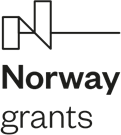 W związku z ogłoszeniem przez Zamawiającego postępowania o udzielenie zamówienia publicznego, prowadzonym na podstawie art. 2 ust. 1 pkt 1 ustawy, pn.: Dostawa komputerów wraz z  akcesoriami,  oferuję dostawę, komputerów i akcesoriów komputerowych za cenę obliczoną na podstawie niżej określonych kwot:Oświadczam, że wypełniłem obowiązki informacyjne przewidziane w art. 13 lub art. 14 RODO wobec osób fizycznych, od których dane osobowe bezpośrednio lub pośrednio pozyskałem w celu ubiegania się o udzielenie zamówienia publicznego w niniejszym postępowaniu.Oświadczam, że oferowana cena obejmuje wszystkie koszty związane z wykonaniem zamówienia opisane w dokumentach postępowania.Oświadczam, że wybór mojej/naszej oferty nie prowadzi / prowadzi5 do powstania u Zamawiającego obowiązku podatkowego zgodnie z przepisami ustawy z dnia 11 marca 2004 r. o podatku od towarów i usług (Dz. U z 2022 r. poz. 931 z późn. zm.), dotyczącej przedmiotu zamówienia  w pozycji nr ……………………. (należy podać pozycje z tabeli zawartej 
w pkt 1 części A formularza ofertowego); W przypadku wyboru mojej/naszej oferty, zobowiązuję/jemy się do zawarcia umowy na warunkach określonych w projekcie umowy.Informuję, że oferta nie zawiera/ zawiera5 informacje stanowiące tajemnicę przedsiębiorstwa w rozumieniu przepisów 
o zwalczaniu nieuczciwej konkurencji, które zawarte są w następujących dokumentach: ……………………………………………………………………………………………………………………………………………………………………………………………………………………………………………………………………………………………………………………………………………………………………………………………………………………………………………… (należy wskazać dokumenty, w których znajdują się przedmiotowe informacje oraz wykazać jakie zostały podjęte działania w celu zachowania ich poufności)	Załącznik nr 2 do opisu wymagań - Formularz ofertowy Zamawiający:Komenda Wojewódzka Policji w Poznaniuul. Kochanowskiego 2a, 60-844 PoznańWykonawca:Wykonawca:Wykonawca:Wykonawca:Wykonawca:Wykonawca:Wykonawca:Wykonawca:Wykonawca:Wykonawca:Wykonawca:Wykonawca:Wykonawca:Wykonawca:Wykonawca:Wykonawca:Wykonawca:pełna nazwa/firmapełna nazwa/firmapełna nazwa/firmapełna nazwa/firmapełna nazwa/firmapełna nazwa/firmapełna nazwa/firmapełna nazwa/firmapełna nazwa/firmapełna nazwa/firmapełna nazwa/firmapełna nazwa/firmapełna nazwa/firmapełna nazwa/firmapełna nazwa/firmapełna nazwa/firmapełna nazwa/firmaadresadresadresadresadresadresadresadresadresadresadresadresadresadresadresadresadresNIPNIPREGONREGONREGONnr telefonunr telefonunr telefonue-maile-maile-maile-maile-maile-mailRodzaj wykonawcy:Rodzaj wykonawcy:Rodzaj wykonawcy:Rodzaj wykonawcy:Rodzaj wykonawcy:Rodzaj wykonawcy:Rodzaj wykonawcy:Rodzaj wykonawcy:Rodzaj wykonawcy:Rodzaj wykonawcy:Rodzaj wykonawcy:Rodzaj wykonawcy:Rodzaj wykonawcy:Rodzaj wykonawcy:Rodzaj wykonawcy:Rodzaj wykonawcy:Rodzaj wykonawcy:mikroprzedsiębiorstwomikroprzedsiębiorstwomikroprzedsiębiorstwomałe przedsiębiorstwomałe przedsiębiorstwomałe przedsiębiorstwomałe przedsiębiorstwomałe przedsiębiorstwomałe przedsiębiorstwomałe przedsiębiorstwośrednie przedsiębiorstwośrednie przedsiębiorstwośrednie przedsiębiorstwośrednie przedsiębiorstwojednoosobowa działalność gospodarczajednoosobowa działalność gospodarczajednoosobowa działalność gospodarczajednoosobowa działalność gospodarczajednoosobowa działalność gospodarczajednoosobowa działalność gospodarczajednoosobowa działalność gospodarczaosoba fizyczna nieprowadząca działalności gospodarczejosoba fizyczna nieprowadząca działalności gospodarczejosoba fizyczna nieprowadząca działalności gospodarczejosoba fizyczna nieprowadząca działalności gospodarczejosoba fizyczna nieprowadząca działalności gospodarczejinny rodzajOferta WykonawcyL.p.Przedmiot zamówieniaIlośćNazwa, producent/marka, model, typ sprzętu oraz komponentów wymaganych w opisie przedmiotu zamówienia, w szczególności w  pkt od A do J(bądź inne wyczerpujące dane techniczne, umożliwiające Zamawiającemu identyfikację konkretnego oferowanego urządzenia)Cena jednostkowa netto w złKwota nettow zł(kol. 5 x kol.3))Stawka podatku VAT w %Kwota bruttow zł(kol. 6 + VAT)123456781Komputer1 szt.Procesor:Płyta główna:Pamięć RAM:Dysk twardyKarta graficzna:Chłodzenie procesora:Obudowa:Zasilacz:Klawiatura:Mysz:Akcesoria:2Dysk twardy I1 szt.3Dysk twardy II1 szt.4Dysk twardy III1 szt.5Dysk twardy IV1 szt.6Powerbank3 szt.Cena ofertyCena ofertyCena ofertyCena ofertyCena ofertyCena ofertyCena ofertyCena oferty słownieCena oferty słownieInformacja o zbieraniu i przetwarzaniu danych osobowychInne oświadczenia